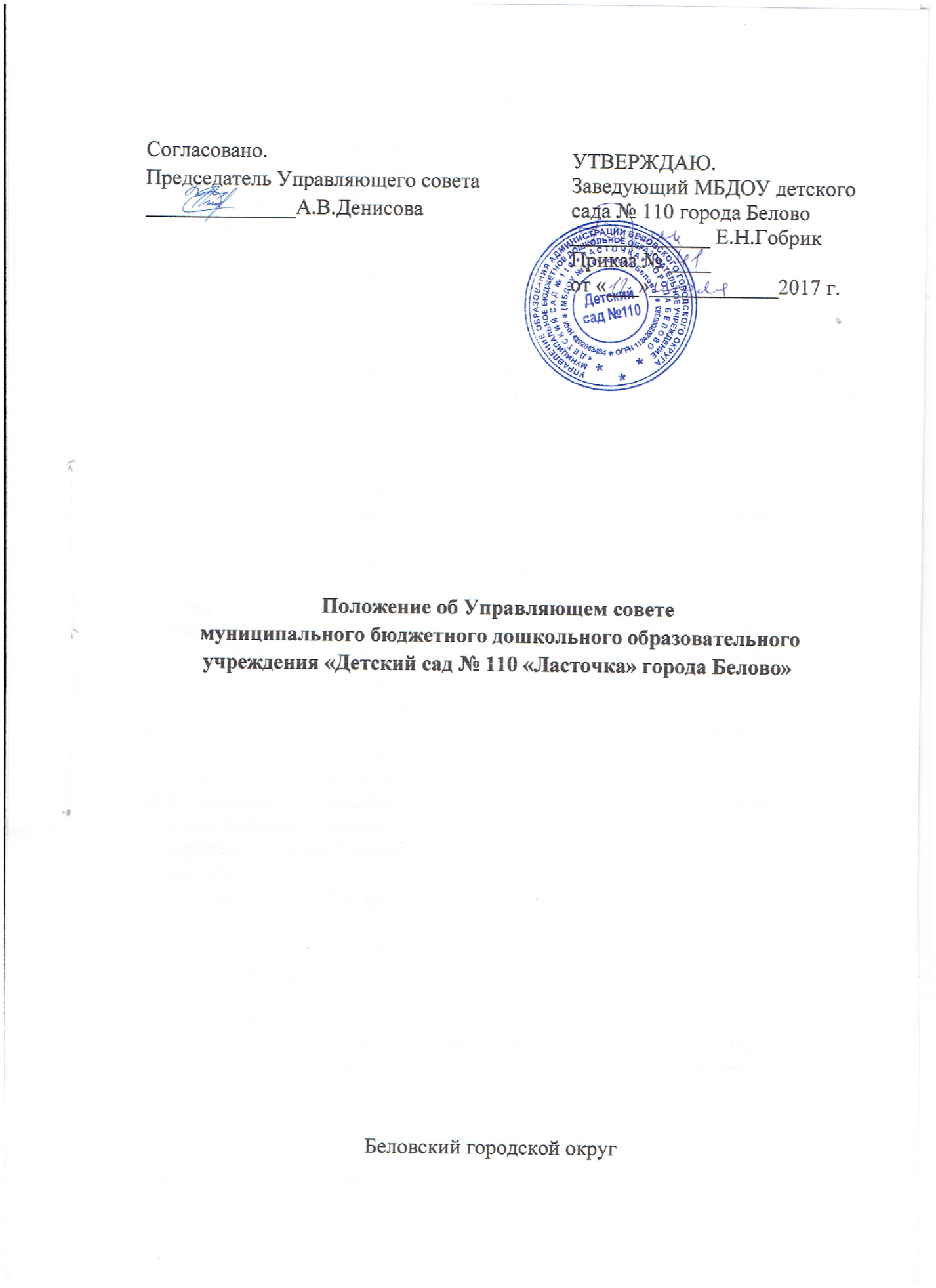 1.    Общие положения1.1.	Управляющий совет (далее - Совет) муниципального бюджетного дошкольного образовательного учреждения «Детский сад № 110 «Ласточка» города Белово» (далее – Учреждение) является коллегиальным органом управления Учреждения, реализующим принцип демократического, государственно-общественного   характера управления образованием. Решения Совета, принятые в соответствии с его компетенцией, являются обязательными для руководителя Учреждения (далее - Заведующий), его работников, воспитанников, их родителей (законных представителей).      1.2.  В своей деятельности Совет руководствуется:Нормативными   документами: - Письмо о поддержке эксперимента по управляющим советам школ. Министерство образования Российской Федерации. Письмо от 14 мая 2004 года N 14-51-131. - Устав Учреждения- Гражданский кодекс РФ от 30.11.1994г.  №51-ФЗ- ФЗ о некоммерческих организациях№7 ФЗ от 12.01.1996г.      1.3. Совет представляет интересы всех участников образовательного процесса.2.	Компетенции Управляющего совета2.1. Утверждение программы развития Учреждения.2.2. Рассмотрение жалоб и заявлений родителей (законных представителей) на действия (бездействия) педагогических, административных, технических работников Учреждения; защита прав участников образовательного процесса.2.3. Содействие привлечению внебюджетных средств для обеспечения деятельности и развития Учреждения, определение направления и порядок их расходования. Осуществление контроля за соблюдением здоровых и безопасных условий обучения и воспитания в Учреждении, принимает меры к их улучшению. Согласование  по предоставлению Заведующего Учреждением бюджетной заявки, сметы бюджетного финансирования  и сметы расходования средств, полученных Учреждением от иной приносящей доходы деятельности и из иных внебюджетных источников.  Заслушивает отчёт Заведующего Учреждением по итогам учебного и финансового года. Ходатайствует при наличии оснований перед Заведующим Учреждением о расторжении трудового договора (контракта) с работником Учреждения. По вопросам входящим в его компетенцию, предоставляет Учреждение в государственных и общественных организациях. Вопросы, отнесенные к компетенции Управляющего совета, не могут быть переданы на решение единоличному исполнительному органу бюджетной образовательной организации.3.	Состав и формирование управляющего советаСовет создается в составе 17 членов.Члены Совета  из числа родителей (законных представителей) воспитанников избираются Советом родителей (законных представителей). Общее количество членов Совета, избираемых от родителей (законных представителей), не может быть меньше 30%  и больше 60 % от общего числа членов Совета.Работники МБДОУ детский сад № 110 города Белово, дети которых являются воспитанниками данного Учреждения, не могут быть избраны в члены Совета в качестве представителей родителей (законных представителей) воспитанников.3.3.	Члены Совета из числа работников Учреждения избираются общим собранием работников и  осуществляют  свою деятельность  в Совете  на  общественных началах  без отзыва  от  основной  производственной  деятельности.Количество членов Совета из числа работников Учреждения не может превышать 50% общего числа членов Совета. При этом не менее 40% из них должны быть педагогическими работниками данного Учреждения.3.4 Члены Совета избираются сроком на три года. Лица, избранные в состав Совета, могут переизбираться неограниченное число раз.3.5.	Заведующий Учреждения входит в состав совета по должности.В состав совета входит один представитель учредителя Учреждения - в соответствии с приказом о назначении и доверенностью учредителя.Совет наделяется в полном объеме полномочиями, предусмотренными Уставом Учреждения и настоящим Положением.При выбытии из Совета выборных членов в двухнедельный срок проводятся довыборы членов Совета в предусмотренном для выборов порядке.4. Организация управления управляющего совета4.1. Председатель Совета избирается членами Совета из их числа, большинством голосов.Председатель Совета организует его работу, созывает заседания Совета и председательствует на них, организует на заседаниях ведение протокола. В случае отсутствия председателя Совета его функции осуществляет его заместитель, избираемый в порядке, установленном для избрания председателя Совета.Для организации работы Совета избирается секретарь Совета, который ведет протоколы заседаний и иную документацию Совета. Кворум для проведения заседания Совета - присутствие не менее половины от числа избранных членов Совета.5. Организация работы управляющего совета5.1.	Заседания Совета проводятся по мере необходимости, но не реже одного раза в
три месяца, а также по инициативе председателя, по требованию заведующего Учреждения, представителя учредителя, заявлению членов Совета, подписанному не менее чем одной четвертой частью членов от списочного состава Совета.Дата, время, место, повестка заседания Совета, а также необходимые материалы доводятся до сведения членов Совета не позднее, чем за 5 дней до заседания Совета.      5.2.  Планирование  работы  Совета осуществляется в порядке, определённом регламентом  Совета. 5.3.	Решения Совета считаются правомочными, если на заседании совета
присутствовало не менее половины его членов.По приглашению члена Совета в заседании с правом совещательного голоса могут принимать участие лица, не являющиеся членами Совета, если против этого не возражает более половины членов Совета, присутствующих на заседании.5.4.	Каждый член Совета обладает одним голосом. В случае равенства голосов
решающим является голос председательствующего на заседании.5.5. Решения Совета принимаются абсолютным большинством голосов
присутствующих на заседании членов совета (более половины) и оформляются в виде
постановлений.5.6.	На заседании Совета ведется протокол.В протоколе заседания Совета указываются:- место и время проведения заседания;- фамилия, имя, отчество присутствующих на заседании;- повестка дня заседания;		      - краткое изложение всех выступлений по вопросам повестки дня; 		      - вопросы, поставленные на голосование и итоги голосования по ним; 		      - принятые постановления. Протокол заседания Совета подписывается председательствующим на заседании и секретарем в заседании, которые несут ответственность за достоверность протокола.Постановления и протоколы заседаний Совета включаются в номенклатуру дел Учреждения и доступны для ознакомления любым лицам, имеющим право быть избранными в члены Совета.5.7. Организационно-техническое, документационное обеспечение заседаний Совета, подготовка аналитических, справочных и других материалов к заседаниям Совета возлагается на администрацию Учреждения.6. Права  и ответственность члена управляющего совета7.1.	Член Совета имеет право:Участвовать в обсуждении и принятии решений Совета, выражать в письменной форме свое особое мнение, которое подлежит приобщению к протоколу заседания Совета;Инициировать проведение заседания Совета по любому вопросу, относящемуся к компетенции Совета;Требовать от администрации Учреждения предоставления всей необходимой для участия в работе Совета информации по вопросам, относящимся к компетенции Совета;Присутствовать на заседании педагогического совета Учреждения с правом совещательного голоса;7.1.5.  Досрочно выйти из состава Совета по письменному уведомлению председателя.Член Совета обязан принимать участие в работе Совета, действовать при этом исходя из принципов добросовестности и здравомыслия.Член Совета может быть выведен из его состава по решению Совета в случае пропуска более двух заседаний Совета подряд без уважительной причины.Члены Совета из числа родителей (законных представителей) воспитанников не обязаны выходить из состава Совета в периоды, когда их ребенок по каким-либо причинам временно не посещает дошкольного учреждения,  однако вправе сделать это.7.4.	Член Совета выводится из его состава по решению Совета в следующих случаях:по его желанию, выраженному в письменной форме;при отзыве представителя учредителя;при увольнении с работы заведующего Учреждения, или увольнении работника Учреждения, избранного членом Совета; в случае совершения аморального проступка, несовместимого с выполнением воспитательных функций, а также за применение действий, связанных с физическим и/или психическим насилием над личностью воспитанника;в случае совершения противоправных действий, несовместимых с членством в Совете;      - при выявлении следующих обстоятельств, препятствующих участию в работе Совета: лишение родительских прав, судебный запрет заниматься педагогической и иной деятельностью, связанной с работой с детьми, признание по решению суда недееспособным, наличие неснятой или непогашенной судимости за совершение умышленного тяжкого или особо тяжкого уголовного преступления.